Белоусова Светлана Александровна ГБОУ Лицей № 1560ВоспитательНепосредственная образовательная деятельность по формированию культурно-гигиенических навыков в первой младшей группе.«Кукла Катя в гостях у ребят».Программное содержание:Учить детей правильно называть предметы туалета.Закреплять у детей уже имеющиеся навыки мытья рук.Продолжать формировать навык пользования индивидуальным полотенцем и расческой.Обогащать словарный запас: мыло, полотенце, расческа.Продолжать детей учить отвечать на простейшие вопросы.Методические приемы:Показ воспитателя, действия воспитателя совместно с детьми, вопросы воспитателя и ответы детей, объяснение, показ предметов туалета, чтение потешек, предоставлять детям возможность договаривать слова и фразы при чтении знакомых потешек.Ход занятия:Дети сидят на стульчиках (полукругом) .Воспитатель (В): Здравствуйте ребята! Посмотрите, сегодня к нам в гости пришла кукла Катя. Она очень хочет познакомиться с вами. (В руках у воспитателя кукла с грязными ручками и лохматая) .Давайте, ребята, поздороваемся с Катей.Дети (Д): Здравствуй, Катя.Катя(К): Здравствуйте ребята! Мне очень нравится у вас в садике. Здесь очень красиво и вы все очень красивые.В: Да, Катя! Сад наш очень красивый и ребята красивые! А вот с тобой что случилось? Посмотри на себя: руки грязные, волосы растрёпаныеК: Ничего не случилось! Я такая всегда!В: А ты что не умеешь ручки мыть? Волосики причёсывать?К: Нет, не умею (печально) .В: Ребята! А вы умеете ручки мыть и причёсываться?Д: Да! Умеем.В: Ребята! Давайте покажем Кате, как мы моем ручки.Проводится пальчиковая гимнастика.«Моем руки»: ритмично потирать ладошки, имитируя мытье рук.Ах, вода, вода, вода!Будем чистыми всегда!«Стираем водичку с рук»; пальцы сжаты в кулачок, затем с силой выпрямить пальчики, как бы стряхивая водичку.Брызги – вправо, брызги – влево!Мокрым стало наше тело!«Вытираем руки»: энергичные движения имитируют поочередное вытирание каждой руки полотенцем.Полотенчиком пушистымВытираем ручки очень быстро.В: Молодцы ребята!А посмотрите, что у меня есть! (воспитатель берёт «волшебный мешочек) .Это - «Волшебный мешочек». Интересно, что же в нём лежит?(Воспитатель предлагает ребёнку засунуть руку в «волшебный мешочек») .Маша, как ты думаешь, что это?М: Это мыло.В: Давайте посмотрим! (Маша достаёт из мешка мыло). Правильно Маша, это мыло.Ребята, а для чего нужно мыло?Д: Чтобы мыть ручки, чтобы ручки были чистые.В: Правильно! А если мыть ручки без мыла, то ручки будут не достаточно чистыми и мы можем заболеть, поэтому руки мы моем всегда с мылом.Давайте посмотрим, что же ещё есть в нашем мешочке.(Филипп засовывает руку в мешочек) .В: Филиппок, что там ещё?(Филипп достаёт из мешка полотенце) .В: Ребята! Что это?Д: Полотенце.В: А для чего нам нужно полотенце?Д: Чтобы вытирать руки.В: Молодцы, правильно! А теперь, ребята, давайте покажем Кате, как мы моем ручки в детском саду.Воспитатель приглашает детей в умывальную комнату вымыть руки. Напоминает детям, что перед тем, как мыть руки, необходимо закатать рукава.Кто рукавички не засучит,Тот водичку не получит.А помогут нам вымыть руки мыло и вода.Чище мойся,Воды не бойся.Открываем кран, берём в ручки мыло, подставляем под воду.Тёплою водоюРуки чисто мою.Кусочек мыла я возьму,И ладошки им потру.Затем намыливаем, чтобы появилась пена. После этого подставляем ладошки под воду и смываем пену.Кто вымыл руки, отжимаем над раковиной, чтобы на пол не набрызгать. Находим своё полотенце, снимаем, вытираем ручки насухо.После того как все помыли руки, воспитатель предлагает:В: Давайте друг, другу покажем, какие у нас стали чистые ручки.Дети показывают.(Воспитатель незаметно вытирает кукле руки) .Воспитатель предлагает всем вернуться в группу.Проводится физминутка.Дети садятся на стульчики.В: Ребята! В нашем «волшебном мешочке» осталось, что то ещё. Лиза, посмотри что там?(Лиза засовывает руку в мешочек и достаёт расчёску) .В: Ребята, что это?Д: Это расчёска.В: Правильно! А для чего нам нужна расчёска?Д: Чтобы расчёсывать волосы.В: Правильно!К: А я не умею расчёсывать волосы! Ребята! Научите меня, пожалуйста!В: Ребята! Давайте покажем Кате, как надо расчёсывать волосы.Дети ручками проводят по волосам, имитируя расчёсывание волос. Воспитатель расчёской причёсывает волосы кукле, приговаривая:Расти коса до пояса,Не вырони ни волоса.Расти, косонька, до пят -Все волосики ряд.Расти, коса, не путайся -Маму, дочка, слушайся.В: Посмотрите ребята какая красивая стала наша Катя! Ручки чистые, волосики причёсаны. Давайте напомним Кате, чем мы моем ручки?Д: Мылом.В: Чем мы вытираем ручки?Д: Полотенцем.В: А чем мы волосы расчёсываем?Д: Расчёской.В: Молодцы ребята! Всё правильно сказали! Катя, ты всё запомнила?К: Да! Спасибо вам ребята! Теперь я всегда буду мыть руки с мылом и причёсываться! И всегда буду красивая (кокетливо) .Сюрпризный момент:И за то что вы меня научили всему этому, я хочу вас угостить мороженым (мороженое сделано из пастилы и в пастилу воткнута палочка от мороженного, и сама пастила завёрнутая в фольгу) .В. вносит в группу мороженое лежащие на подносе. И благодарит куклу Катю за угощение.К. Прощается с ребятами.А теперь ребята нам надо прощаться! Мне уже пора домой! Я очень рада, что побывала у вас в гостях! Вы меня многому научили! До свидания ребята! Я обязательно ещё приду к вам в гости.В. Предлагает детям пройти и сесть за столы.Дети садятся за столы и кушают угощение куклы Кати.На этом праздник заканчивается.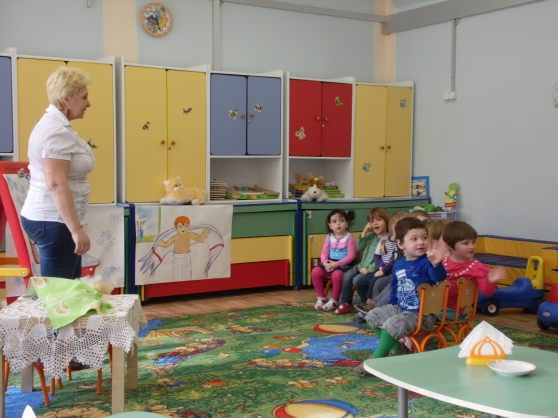 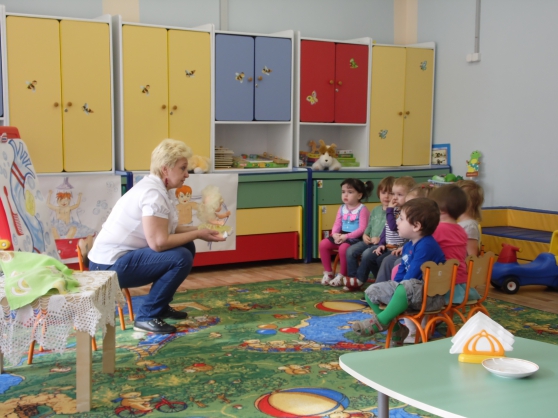 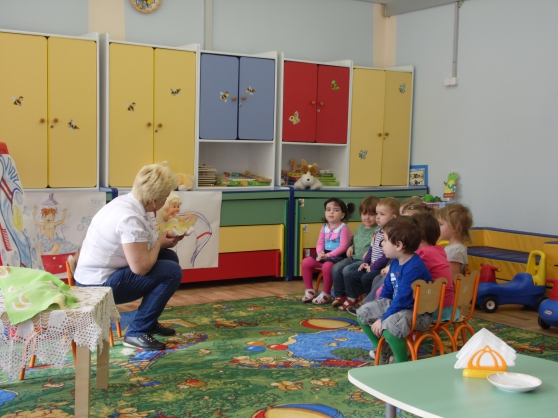 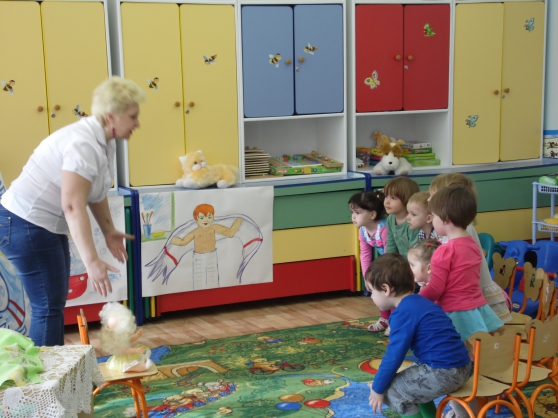 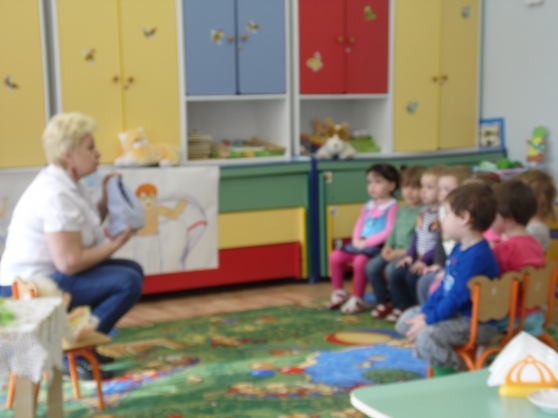 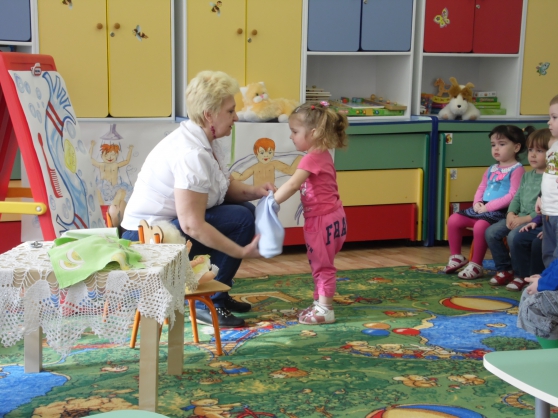 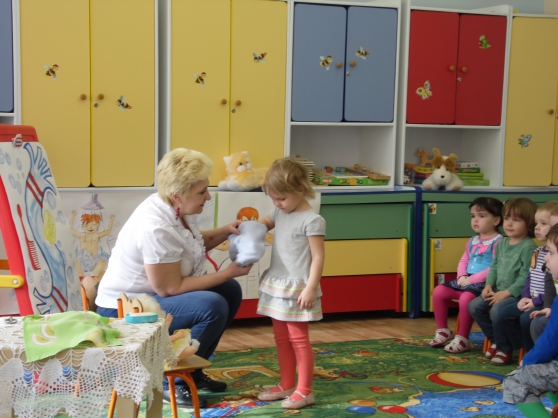 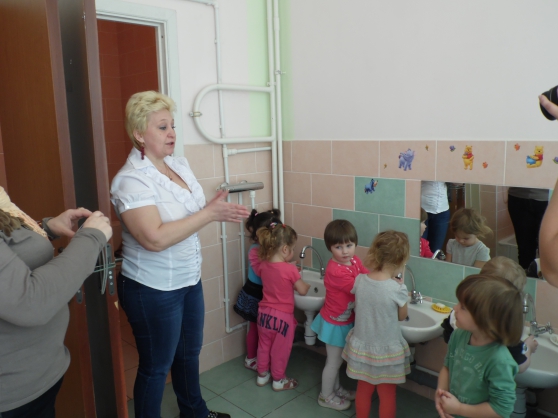 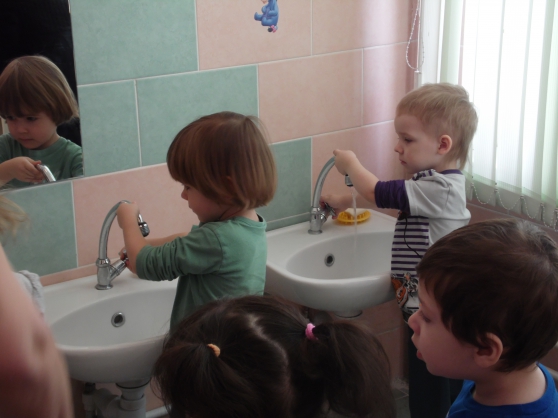 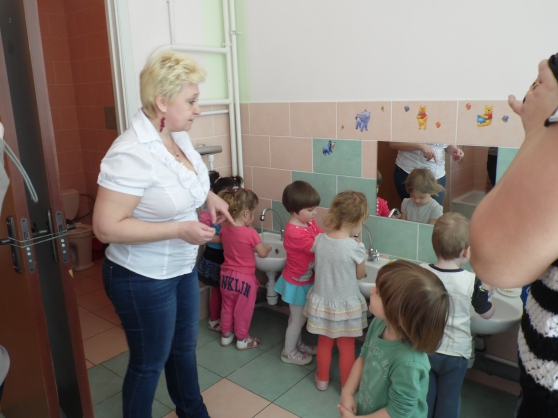 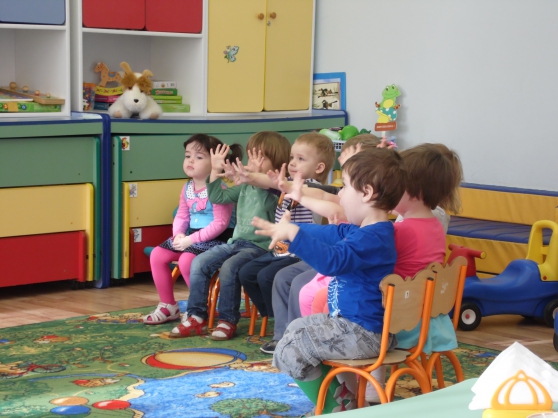 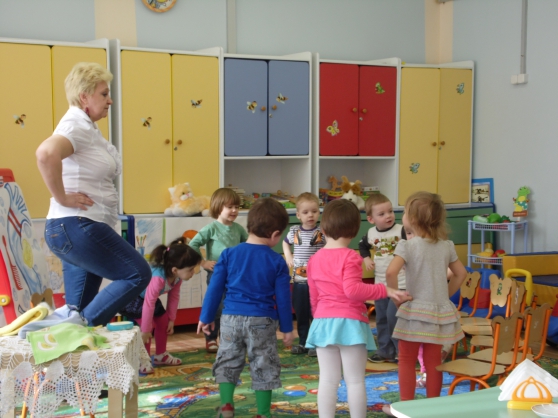 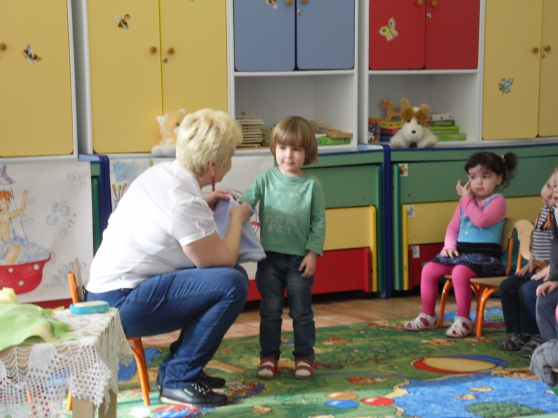 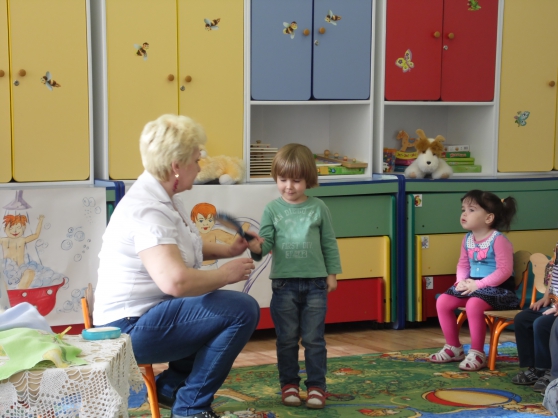 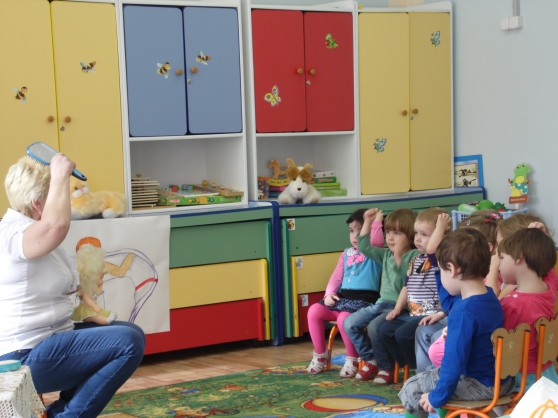 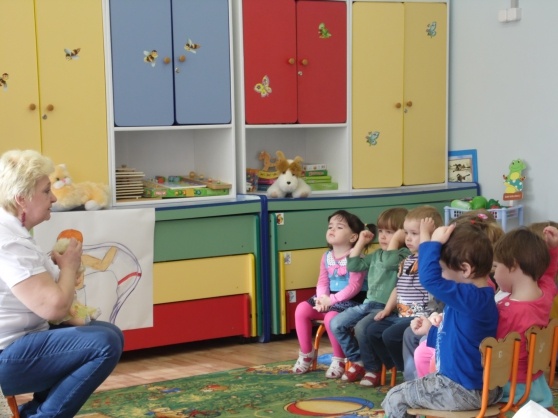 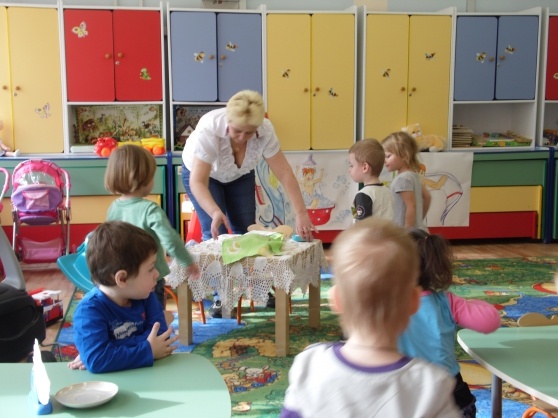 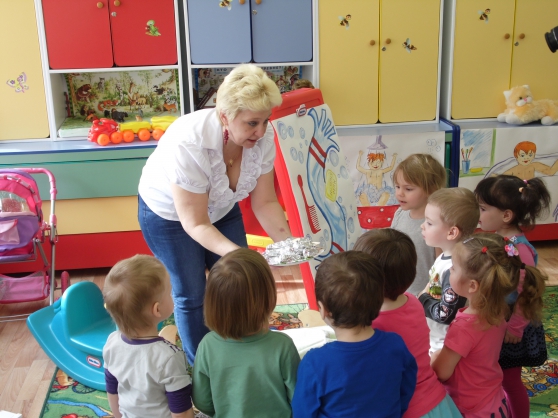 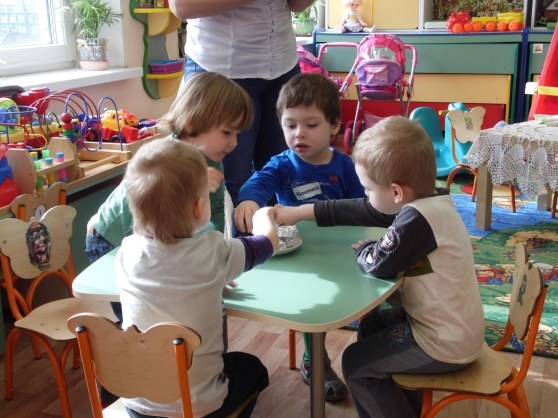 